                  Home Schooling 43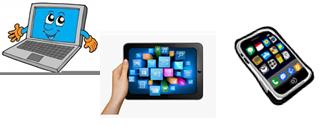 TODAY WE’RE PRACTICING HAVE GOT WITH A SONG! 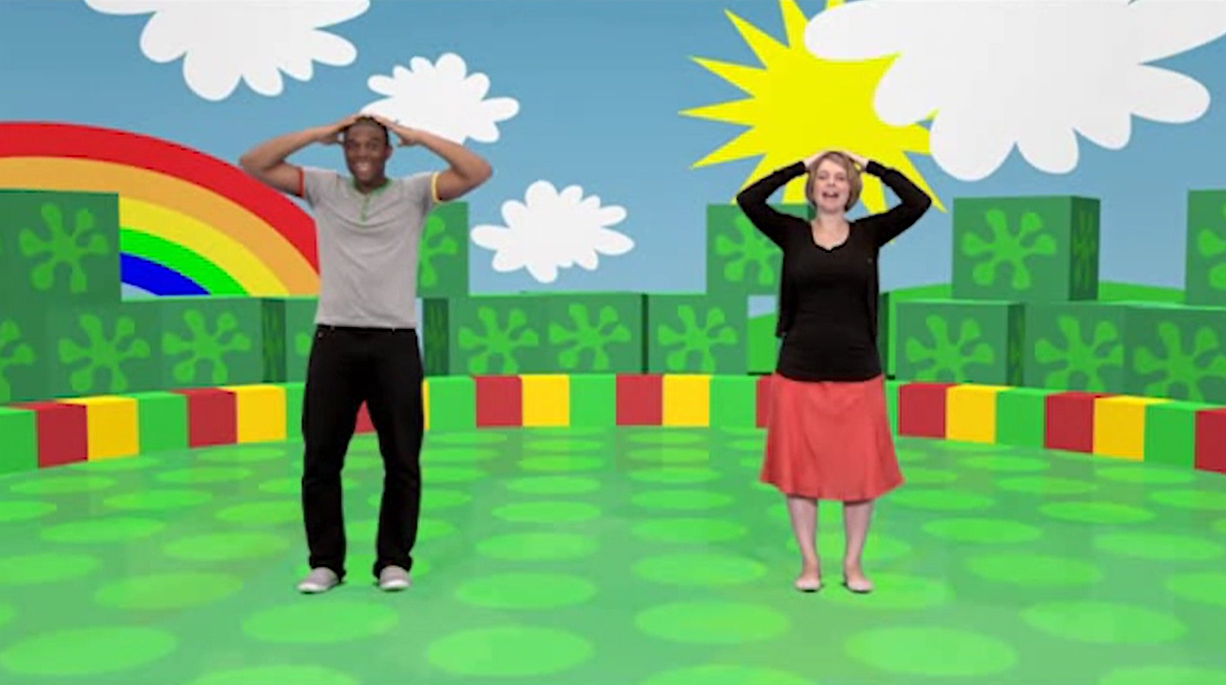 CTRL+CLICK AND WORK ONLINE: 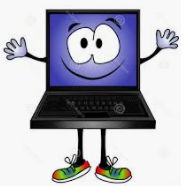 https://forms.gle/y2hpB3n4JfMoBzfT6 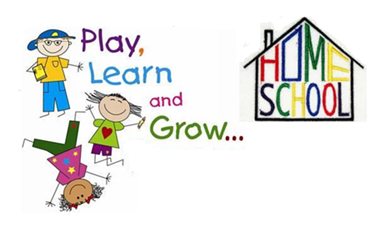 PLEASE PRESS “SUBMIT/SEND” AT THE END OF YOUR ONLINE WORKPOR FAVOR PRESIONAR “ENVIAR” AL FINAL DEL TRABAJO EN LINEA